 Underneath the mango tree 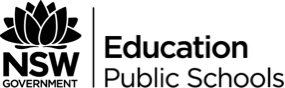 By Ian Ross WilliamsOutcomes MUES1.1 — Participates in simple speech, singing, playing and moving activities, demonstrating an awareness of musical concepts.MUES1.4 — Listens to and responds to music.MUS1.1 — Sings, plays and moves to a range of music, demonstrating an awareness of musical concepts.MUS1.2 — Explores, creates, selects and organises sound in simple structures.MUS1.3 — Uses symbol systems to represent sounds.MUS1.4 — Responds to a range of music, expressing likes and dislikes and the reasons for these choices.MUS2.1 — Sings, plays and moves to a range of music, demonstrating a basic knowledge of musical concepts.MUS2.3 — Uses commonly understood symbols to represent own work.MUS2.4 — Identifies the use of musical concepts and musical symbols in a range of repertoire.MUS3.1 — Sings, plays and moves to a range of music, individually and in groups, demonstrating a knowledge of musical concepts.MUS3.2 — Improvises, experiments, selects, combines and orders sound using musical concepts.MUS3.4 — Identifies the use of musical concepts and symbols in a range of musical styles.Creative Arts K-6 Syllabus © NSW Education Standards Authority (NESA) for and on behalf of the Crown in right of the State of New South Wales, 2006.Teaching and learning activitiesLearning the songIntroducing the roundActivityPurposeListen to the song and discuss what the song is about. Explain “Tarnikini” which means flying-fox in the Tiwi language of Bathurst and Melville Islanders, Northern TerritoryListening to become familiar with language and melodyListen again and add following body percussion to accompany the song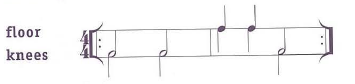 To maintain a steady beatTeach the song by echo, phrase by phraseTo develop a feel for singing in a minor keyTransfer body percussion patterns to melodic percussion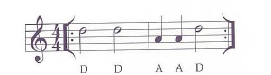 Relating body percussion to melodic percussion if requiredPerform melodic percussion with recorded versionListening and performingSing song through in unison. Discuss where students felt they needed to breathe. Sing again, breathing at the end of each two-bar phraseTo develop a sense of phrasing in singingPlay the recorded version and ask students to raise their hands when they hear a long note held at the end of each phrase and on “oh no, oh no”To develop appropriate breathing and an awareness of long and short notes when singingSing the song again with correct breathing and holding the long notes for their full valueMusical phrasingActivityPurposeIntroduce the round by discussing the structure used on the recording:IntroductionUnison (xl)InstrumentalRound (x2)CodaTo be familiar with the structure of the songPlay the introduction again. Discuss how it is like section 3, “Oh no, oh no, oh no, go mango, mango”Musical structureTry singing section 3 as an ostinato to accompany the songTo accompany a song with vocal ostinatoTransfer section 3 to xylophone, recorder or another melodic instrument and accompany song in unison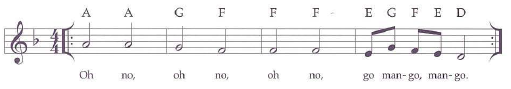 Transferring melody to instrumentsDivide the class into three groups and sing as a three-part round with the CDTo perform as a round in three partsTry performing the round using melodic instruments to play the accompaniment from the chords on page 66To use melodic ostinato to maintain pitch and tonalityRecord the class version of the round and discuss the blend of voices, dynamics, long notes, breathing and ways to improve the performanceTo develop vocal blend and harmonyRecord it again and compare the two versionsListening and appreciating